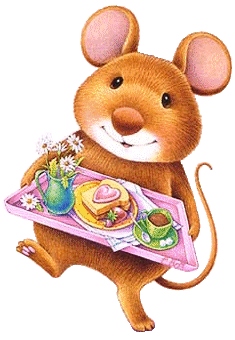 JÍDELNÍČEK MŠ MŠEC 18. 2. – 22. 2. 2019                      Svačina: chléb, kapiová pomazánka, zelenina, bílá káva, čaj (1a,1b,1c,6,7) Pondělí         Polévka: česneková (1a,9)  18. 2.            Hl. jídlo: zapečené filé se sýrem a rajčaty, bramborová kaše, zelenina (4,7)                        Svačina: rohlík, bylinkové máslo, ovoce, čaj, mléko (1a,1b,7)……………………………………………………………………………………………………………………………………………                   Svačina: loupák, ovoce, kakao, čaj (1a,1b,7) Úterý         Polévka: kuřecí vývar se zeleninou a ovesnými vločkami (1a,9)  19. 2.         Hl. jídlo: segedínský guláš, knedlík (1a,3,7)                     Svačina: chléb, máslo, strouhaný sýr, zelenina, mléko, čaj (1a,1b,1c,6,7)……………………………………………………………………………………………………………………………………………                    Svačina: chléb, rybí pomazánka, zelenina, čaj, mléko (1a,1b,1c,4,6,7) Středa        Polévka: zeleninová s rýží (1a,7,9)  20. 2.           Hl. jídlo: vařené hovězí maso, brambory, dušená zelenina (1a)                      Svačina: puding, piškoty, ovoce, čaj, mléko (1a,7)               ……………………………………………………………………………………………………………………………………………                     Svačina: smažený chléb ve vajíčku, zelenina, čaj (1a,1b,1c,3,6,7)Čtvrtek       Polévka: hovězí vývar se zeleninou a kapáním  (1a,3,9) 21. 2.           Hl. jídlo: kuřecí maso se sýrovou omáčkou, těstoviny (1a,3,7)                      Svačina: rohlík, žervé, ovoce, mléko, čaj  (1a,1b,7) ……………………………………………………………………………………………………………………………………………                   Svačina: houska, šunková pěna, zelenina, švédský čaj, čaj (1a,1b,7)Pátek:       Polévka: frankfurtská (1a)22. 2.         Hl. jídlo: škvarkové placky (1a,3)                   Svačina: chléb, pomazánkové máslo, ovoce, mléko, čaj (1a,1b,1c,6,7)……………………………………………………………………………………………………………………………………………Obsahuje alergeny: viz pokrmZměna jídelníčku vyhrazena!Přejeme dobrou chuť!Strava je určena k okamžité spotřebě!